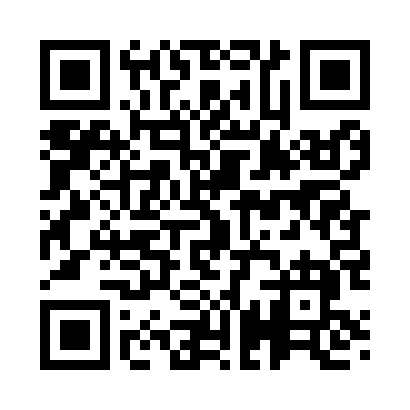 Prayer times for Gilbertsville, New York, USAMon 1 Jul 2024 - Wed 31 Jul 2024High Latitude Method: Angle Based RulePrayer Calculation Method: Islamic Society of North AmericaAsar Calculation Method: ShafiPrayer times provided by https://www.salahtimes.comDateDayFajrSunriseDhuhrAsrMaghribIsha1Mon3:445:281:055:098:4210:272Tue3:445:291:065:098:4210:263Wed3:455:291:065:098:4210:264Thu3:465:301:065:098:4210:255Fri3:475:311:065:098:4110:256Sat3:485:311:065:098:4110:247Sun3:495:321:065:098:4110:238Mon3:505:331:075:098:4010:239Tue3:515:331:075:098:4010:2210Wed3:525:341:075:098:3910:2111Thu3:535:351:075:098:3910:2012Fri3:545:361:075:098:3810:1913Sat3:555:361:075:098:3810:1814Sun3:575:371:075:098:3710:1715Mon3:585:381:075:098:3610:1616Tue3:595:391:075:098:3610:1517Wed4:005:401:085:098:3510:1418Thu4:025:411:085:098:3410:1319Fri4:035:421:085:088:3310:1220Sat4:045:421:085:088:3310:1021Sun4:065:431:085:088:3210:0922Mon4:075:441:085:088:3110:0823Tue4:095:451:085:088:3010:0624Wed4:105:461:085:078:2910:0525Thu4:115:471:085:078:2810:0426Fri4:135:481:085:078:2710:0227Sat4:145:491:085:078:2610:0128Sun4:165:501:085:068:259:5929Mon4:175:511:085:068:249:5830Tue4:195:521:085:058:239:5631Wed4:205:531:085:058:229:55